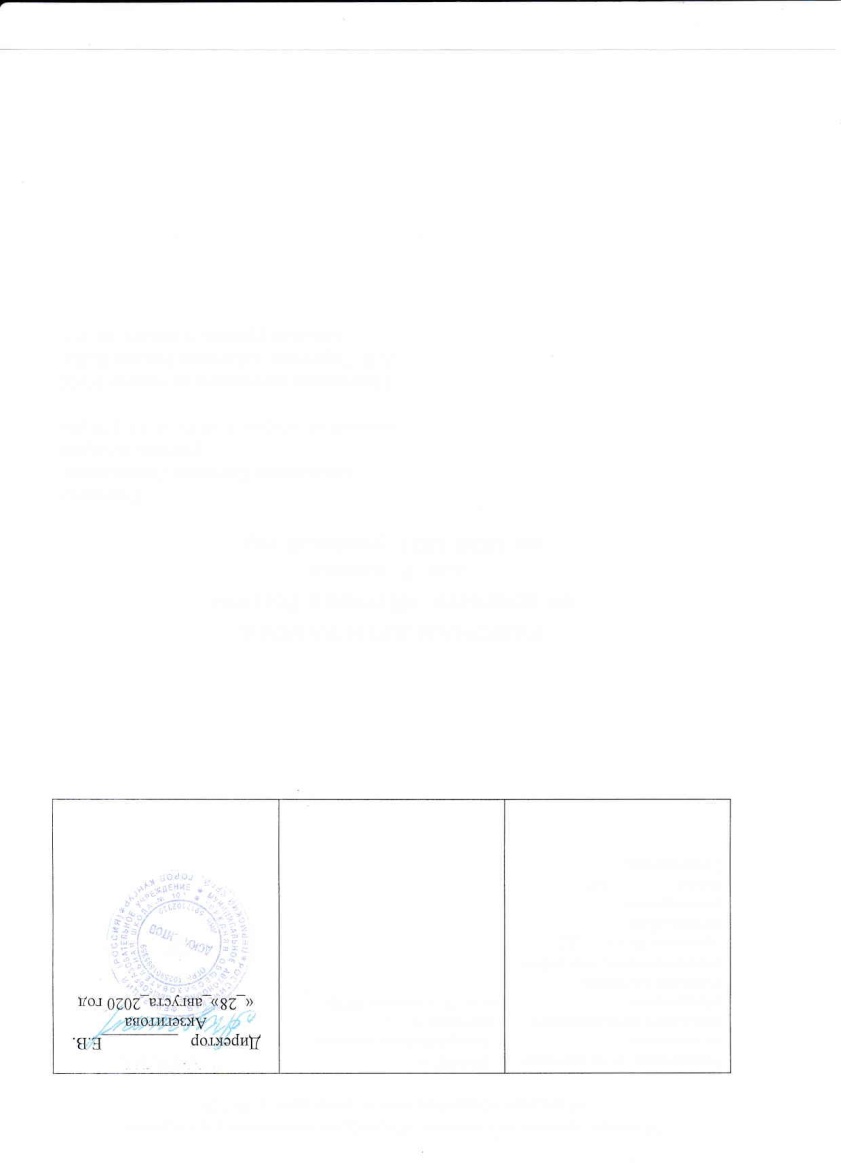 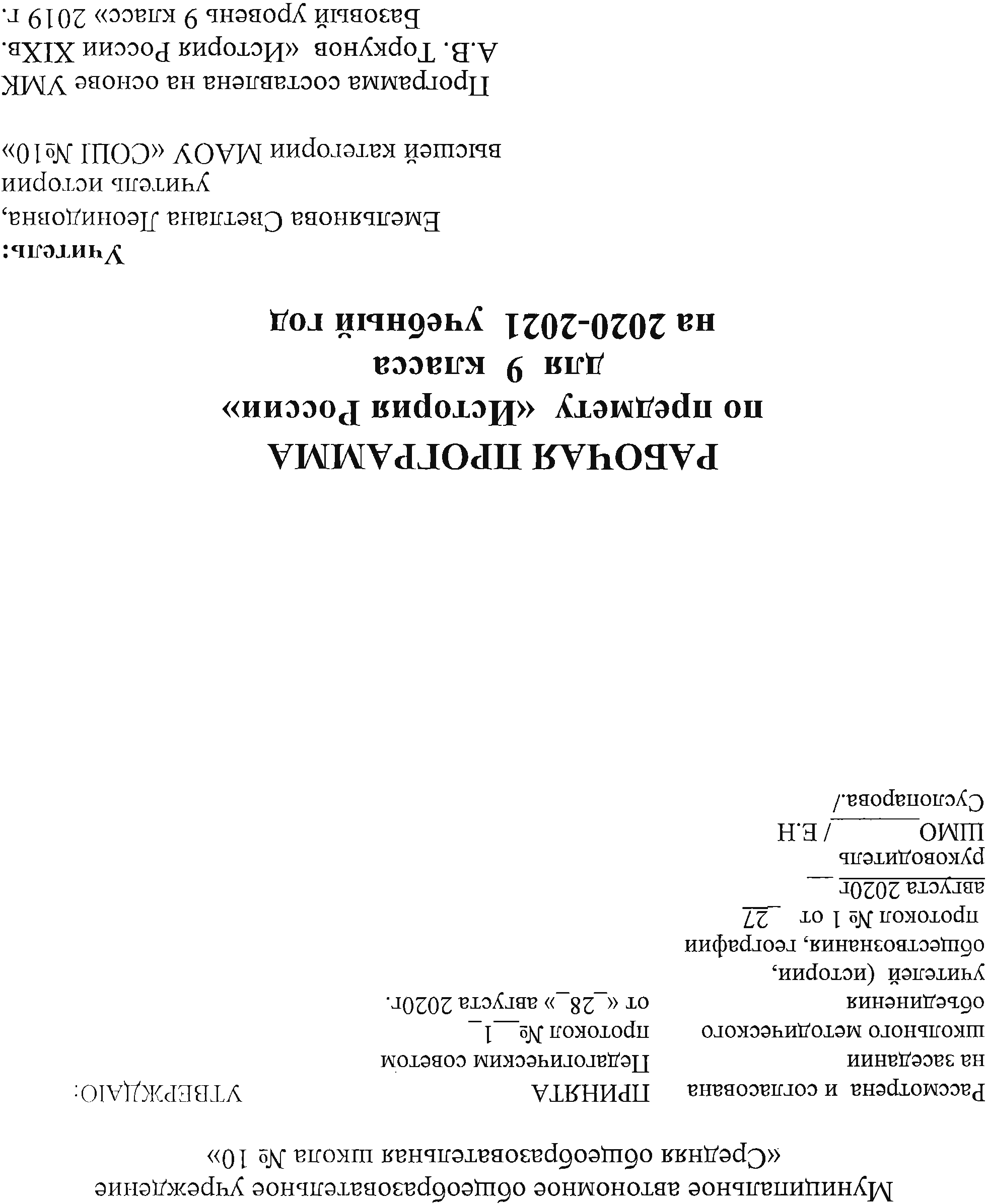 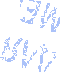 Пояснительная записка.Программа по истории составлена на основе:примерные программы, созданные на основе федерального компонента государственного образовательного стандарта;базисный учебный план общеобразовательных учреждений Российской Федерации, утвержденный приказом Минобразования РФ № 1312 от 09. 03. 2004;федеральный перечень учебников, рекомендованных (допущенных) к использованию в образовательном процессе в образовательных учреждениях, реализующих программы общего образования;Образовательная программа МОУ Дергаевская СОШ № 23Учебный план МОУ Дергаевская СОШ № 23Основной целью курса является формирование у учащихся целостного представления об историческом пути России и судьбах населяющих ее народов, основных этапах, важнейших событиях и крупных деятелях отечественной истории. Программа способствует воспитанию гражданских и патриотических качеств учащихся, содействует формированию личностного отношения к истории нашей страны, стимулирует желание самостоятельного поиска и расширения знаний по истории своей Родины.Учебно- методический комплектПримерная программа основного общего образования по истории МО РФ 2012 гН.М.Арсентьев, А.А.Данилов, И.В.Курукин; под ред. А.В.Торкунова. История России. 9 класс 2016 г. ПросвещениеО.С. Сороко-Цюпа, А.О. Сороко-Цюпа под ред. А.А. Искендерова. Всеобщая история. Новейшая история. 9 класс. 2013 г. Просвещение.Место учебного предмета «История» в Базисном учебном (образовательном) плане.Предмет «История» изучается на ступени основного общего образования в качестве обязательного предмета в 6–9 классах в общем объеме 306 часов. Федеральный базисный план выделяет на изучение истории в 7 классе 2 учебных часа в неделю.Требования к уровню подготовки обучающихсяВыпускник научится:• локализовать во времени (на основе хронологии) основные этапы и ключевые события отечественной и всеобщей истории Нового времени; соотносить хронологию истории России и всеобщей истории в Новое время;применять знание фактов для характеристики эпохи Нового времени в отечественной и всеобщей истории, её ключевых процессов, событий и явлений;• использовать историческую карту как источник информации о границах России и других государств в Новое время, основных процессах социально-экономического развития, местах важнейших событий, направлениях значительных передвижений - походов, завоеваний, колонизаций и др.;• анализировать информацию из различных источников по отечественной и Всеобщей истории Нового времени;• составлять описание положения и образа жизни основных социальных групп населения в России и других странах в Новое время, памятников материальной и художественной культуры; рассказывать о значительных событиях и личностях отечественной и всеобщей истории Нового времени;• раскрывать характерные, существенные черты: а) экономического и социального развития России и других стран в Новое время; б) ценностей, эволюции политического строя (включая понятия «монархия», «самодержавие», «абсолютизм» и др.); в) развития общественного движения; г) представлений о мире и общественных ценностях; д) художественной культуры Нового времени;• объяснять причины и следствия ключевых событий и процессов отечественной и всеобщей истории Нового времени (социальных движений, реформ и революций, взаимодействий между народами и др.);• сопоставлять развитие России и других стран в период Нового времени, сравнивать исторические ситуации и события;• давать оценку событиям и личностям отечественной и всеобщей истории Нового времени.Выпускник получит возможность научиться:• используя историческую карту, характеризовать социально-экономичесое и политическое развитие России и других стран в Новое время;• используя элементы источниковедческого анализа при работе с историческими материалами (определение достоверности и принадлежности источника, позиций автора и т.д.);• сравнивать развитие России и других стран в Новое время, объяснять, в чем заключались общие черты и особенности;• применять знания по истории России и своего края в Новое время при составлении описаний исторических и культурных памятников своего города, края и т.д.;Содержание учебного предмета9 классИстория России (68 часов)Россия в первой четверти XIX вв. (15 ч)Александровская эпоха: государственный либерализм. Европа на рубеже XVIII—XIX вв. Революция во Франции, империя Наполеона I и изменение расстановки сил в Европе. Революции в Европе и Россия.Россия на рубеже XVIII—XIX вв.: территория, население, сословия, политический и экономический строй.Император Александр I. Конституционные проекты и планы политических реформ. Реформы М. М. Сперанского и их значение. Реформа народного просвещения и её роль в программе преобразований. Экономические преобразования начала XIX в. и их значение.Международное положение России. Основные цели и направления внешней политики. Георгиевский трактат и расширение российского присутствия на Кавказе. Вхождение Абхазии в состав России. Война со Швецией и включение Финляндии в состав Российской империи. Эволюция российско-французских отношений. Тильзитский мир.Отечественная война 1812 г.: причины, основное содержание, герои. Сущность и историческое значение войны. Подъём патриотизма и гражданского самосознания в рос-сийском обществе. Вклад народов России в победу. Становление индустриального общества в Западной Европе. Развитие промышленности и торговли в России. Проекты аграрных реформ.Социальный строй и общественные движения. Дворянская корпорация и дворянская этика. Идея служения как основа дворянской идентичности. Первые тайные общества, их программы. Власть и общественные движения. Восстание декабристов и его значение.Национальный вопрос в Европе и России. Политика российского правительства в Финляндии, Польше, на Украине, Кавказе. Конституция Финляндии 1809 г. и Польская конституция 1815 г. — первые конституции на территории Российской империи. Еврейское население России. Начало Кавказской войны.Венская система международных отношений и усиление роли России в международных делах. Россия — великая мировая держава.Россия во второй четверти XIX вв. (12 ч)Николаевская эпоха: государственный консерватизм Император Николай I. Сочетание реформаторских и консервативных начал во внутренней политике Николая I и их проявления.Формирование индустриального общества, динамика промышленной революции, индустриализация в странах Западной Европы. Начало и особенности промышленного переворота в России. Противоречия хозяйственного развития.Изменения в социальной структуре российского общества. Особенности социальных движений в России в условиях начавшегося промышленного переворота.Общественная мысль и общественные движения. Россия и Запад как центральная тема общественных дискуссий. Особенности общественного движения 30—50-х гг. XIX вНациональный вопрос в Европе, его особенности в России. Национальная политика Николая I. Польское восстание 1830—1831 гг. Положение кавказских народов, движение Шамиля. Положение евреев в Российской империи.Религиозная политика Николая I. Положение Русской православной церкви. Диалог власти с католиками, мусульманами, буддистами.Россия и революции в Европе. Политика панславизма. Причины англо-русских противоречий. Восточный вопрос. Крымская война и её итоги. Парижский мир и конец венской системы международных отношений.Культурное пространство империи в первой половине XIX в. Развитие образования. Научные открытия и развитие национальных научных школ. Русские первооткрыватели и путешественники. Кругосветные экспедиции. Открытие Антарктиды. Русское географическое общество. Особенности и основные стили в художественной культуре (романтизм, классицизм, реализм). Культура народов Российской империи. Взаимное обо-гащение культур. Российская культура как часть европейской культуры. Динамика повседневной жизни сословий.Россия в эпоху Великих реформ (13 ч)Преобразования Александра II: социальная и правовая модернизация Европейская индустриализация во второй половине XIX в. Технический прогресс в промышленности и сельском хозяйстве ведущих стран. Новые источники энергии, виды транспорта и средства связи. Перемены в быту.Император Александр II и основные направления его внутренней политики.Отмена крепостного права, историческое значение реформы.Социально-экономические последствия Крестьянской реформы 1861 г. Перестройка сельскохозяйственного и промышленного производства. Реорганизация финансово-кредит-ной системы. Железнодорожное строительство. Завершение промышленного переворота, его последствия. Начало индустриализации и урбанизации. Формирование буржуазии. Рост пролетариата. Нарастание социальных противоречий.Политические реформы 1860—1870-х гг. Начало социальной и правовой модернизации. Становление общественного самоуправления. Судебная реформа и развитие правового сознания. Движение к правовому государству. Особенности развития общественной мысли и общественных движений в 1860—1890-е гг. Первые рабочие организации. Нарастание революционных настроений. Зарождение народничества. Рабочее, студенческое, женское движение. Либеральное и консервативное движения.Национальный вопрос, национальные войны в Европе и колониальная экспансия европейских держав в 1850— 1860-е гг. Рост национальных движений в Европе и мире. Нарастание антиколониальной борьбы.Народы Российской империи во второй половине XIX в. Завершение территориального роста Российской империи. Национальная политика самодержавия. Польское восстание 1863—1864 гг. Окончание Кавказской войны. Расширение автономии Финляндии. Народы Поволжья. Особенности конфессиональной политики.Основные направления и задачи внешней политики в период правления Александра II. Европейская политика России. Присоединение Средней Азии. Дальневосточная политика. Отношения с США, продажа Аляски.Россия в 1880-1890 гг (11 ч)Император Александр III и основные направления его внутренней политики. Попытки решения крестьянского вопроса. Начало рабочего законодательства. Усиление борьбы с политическим радикализмом. Политика в области просвещения и печати. Укрепление позиций дворянства. Ограничение местного самоуправления.Особенности экономического развития страны в 1880— 1890-е гг.Положение основных слоёв российского общества в конце XIX в. Развитие крестьянской общины в пореформенный период. Общественное движение в 1880—1890-е гг. Народничество и его эволюция. Распространение марксизма.Национальная и религиозная политика Александра III. Идеология консервативного национализма.Новое соотношение политических сил в Европе. Приоритеты и основные направления внешней политики Александра III. Ослабление российского влияния на Балканах. Сближение России и Франции. Азиатская политика России.Культурное пространство империи во второй половине XIX в.Подъём российской демократической культуры. Развитие системы образования и просвещения во второй половине XIX в. Школьная реформа. Естественные и обще-ственные науки. Успехи фундаментальных естественных и прикладных наук. Географы и путешественники. Историческая наука. Критический реализм в литературе. Развитие российской журналистики. Революционно-демократическая литература.Русское искусство. Передвижники. Общественно-политическое значение деятельности передвижников. «Могучая кучка», значение творчества русских композиторов для раз-вития русской и зарубежной музыки. Русская опера. Успехи музыкального образования. Русский драматический театр и его значение в развитии культуры и общественной жизни. Взаимодействие национальных культур народов России.Роль русской культуры в развитии мировой культуры. Изменения в быту: новые черты в жизни города и деревни. Рост населения. Урбанизация. Изменение облика городов. Развитие связи и городского транспорта. Жизнь и быт городских «верхов». Жизнь и быт городских окраин. Досуг горожан. Изменения в деревенской жизни. Вклад культуры народов России в развитие мировой культуры Нового времени. Человек индустриального общества.Россия в начале ХХ в. (19 ч)Россия в начале ХХ в.: кризис империи. Мир на рубеже XIX—XX вв. Начало второй промышленной революции. Неравномерность экономического развития. Монополистический капитализм. Идеология и политика империализма. Завершение территориального раздела мира. Начало борьбы за передел мира. Нарастание противоречий между ведущими странами. Социальный реформизм начала ХХ в.Место и роль России в мире. Территория и население Российской империи. Особенности процесса модернизации в России начала XX в. Урбанизация.Политическая система Российской империи начала XX в. и необходимость её реформирования. Император Николай II. Борьба в высших эшелонах власти по вопросу политических преобразований. Национальная и конфессиональная политика.Экономическое развитие России в начале XX в. и его особенности. Роль государства в экономике. Место и роль иностранного капитала. Специфика российского монопо-листического капитализма. Государственно-монополистический капитализм. Сельская община. Аграрное перенаселение.Особенности социальной структуры российского общества начала XX в. Аграрный и рабочий вопросы, попытки их решения.Общественно-политические движения в начале XX в. Предпосылки формирования и особенности генезиса политических партий в России.Этнокультурный облик империи. Народы России в начале ХХ в. Многообразие политических форм объединения народов. Губернии, области, генерал-губернаторства, на-местничества и комитеты. Привислинский край. Великое княжество Финляндское. Государства-вассалы: Бухарское и Хивинское ханства. Русские в имперском сознании. По-ляки, евреи, армяне, татары и другие народы Волго-Уралья, кавказские народы, народы Средней Азии, Сибири и Дальнего Востока.Русская православная церковь на рубеже XIX—XX вв. Этническое многообразие внутри православия. «Инославие», «иноверие» и традиционные верования.Международное положение и внешнеполитические приоритеты России на рубеже XIX—XX вв. Международная конференция в Гааге. «Большая азиатская программа» русского правительства. Втягивание России в дальневосточный конфликт. Русско-японская война 1904—1905 гг., её итоги и влияние на внутриполитическую ситуацию в стране.Революция 1905—1907 гг. Народы России в 1905— 1907 гг. Российское общество и проблема национальных окраин. Закон о веротерпимости.Общество и власть после революции 1905—1907 гг.Политические реформы 1905—1906 гг. «Основные законы Российской империи». Система думской монархии. Классификация политических партий.Реформы П. А. Столыпина и их значение. Общественное и политическое развитие России в 1912—1914 гг. Свёртывание курса на политическое и социальное реформаторство.Национальные политические партии и их программы. Национальная политика властей.Внешняя политика России после Русско-японской войны. Место и роль России в Антанте. Нарастание российско-германских противоречий.Серебряный век русской культуры. Духовное состояние российского общества в начале XX в. Основные тенденции развития русской культуры и культуры народов империи в начале XX в. Развитие науки. Русская философия: поиски общественного идеала. Литература: традиции реализма и новые направления. Декаданс. Символизм. Футуризм. Акмеизм. Изобразительное искусство. Русский авангард. Архитектура. Скульптура.Драматический театр: традиции и новаторство. Музыка и исполнительское искусство. Русский балет. Русская культура в Европе. «Русские сезоны за границей» С. П. Дягилева. Рождение отечественного кинематографа. Культура народов России. Повседневная жизнь в городе и деревне в начале ХХ в.История России(68 часов)№ урокаНазваниеКолчасКолчасКолчаспланпланфактВид деятельностиЛичностные УУДРегулятивные УУДКоммуникативные УУДПознавательные УУД1Вводный урокВводный урок11Групповая работаПроявляют устойчивый учебно-познавательный интересставят учебную задачу, определяют последовательность промежуточных целей с учётом конечного результата, составляют план и алгоритм действий.Анализировать и систематизировать информациюсамостоятельно выделяют и формулируют познавательную цель, используют общие приемы решения .2Россия и мир на рубеже XVIII—XIX вв.Россия и мир на рубеже XVIII—XIX вв.11Частично-поисковаядеятельностьВыявить причинно-следственные связи на примере выясненияинтересов различных групп населения.Входной контрольОсуществлять познавательную рефлексию.понимать причины "отставания" России в политическом развитии от стран Европы.Уметь работать с картой, выделять, систематизировать и сравнивать характерные черты явлений систематизировать исторический материал в виде таблицы.Показать на карте процессобразования представительных учреждений для усиления царской власти.3Александр I: началоправления. Реформы М. М. Сперанского.Александр I: началоправления. Реформы М. М. Сперанского.11Парная, групповая работа.Высказывать своё суждение о экономическом развитии России, в данный период времени.Принимают и сохраняют учебную задачу, учитывают выделенные учителем ориентиры действия в новом учебном материале в сотрудничестве с учителем.проявляют активность во взаимодействии для решения коммуникативных и познавательных задач (задают вопросы, формулируют свои затруднения, предлагают помощь и сотрудничество).Раскрывать противоречия в русском обществе в конце XVII в Ставят и формулируют проблему урока, самостоятельно создают алгоритм деятельности при решении проблемы.4Внешняя политикаАлександра I в 1801—1812 гг.Внешняя политикаАлександра I в 1801—1812 гг.11Групповая работаОпределяют внутреннюю позицию обучающегося на уровне положительного отношения к образовательному процессу; понимают необходимость учения, выраженного в преобладании учебно-познавательных мотивов и предпочтении социального способа оценки знанийопределяют последовательность промежуточных целей с учетом конечного результата, составляют план и алгоритм действий.Уметь сопоставлять явления, выделять причины и последствия событий и явлений.ориентируются в разнообразии способов решения познавательных задач, выбирают наиболее эффективные из них.5Отечественная война1812 г.Отечественная война1812 г.11Исследование.Выразить свое отношение к русским бытовым традициям, и их роли в дальнейшем формировании менталитета российского общества.Объяснять изученные положения на конкретных примерах.Выделять  в дополнительном тексте к параграфу главное и второстепенное (работа в группах).Умение работать с разными источниками информациями6Заграничные походырусской армии. Внешняя политика Александра I в 1813—1825 гг.Заграничные походырусской армии. Внешняя политика Александра I в 1813—1825 гг.11Частично-поисковаядеятельностьОпределяют внутреннюю позицию обучающегося на уровне положительного отношения к образовательному процессу; понимают необходимость учения, выраженного в преобладании учебно-познавательных мотивов и предпочтении социального способа оценки знаний планируют свои действия в соответствии с поставленной задачей и условиями ее реализации, в том числе во внутреннем планеВыделять  в дополнительном тексте к параграфу главное и второстепенное (работа в группах).Умение работать с разными источниками информациями7Либеральные и охранительные тенденции во внутренней политике Александра I в 1815—1825 гг.Либеральные и охранительные тенденции во внутренней политике Александра I в 1815—1825 гг.11Выражать свое отношение к роли личности в истории.Давать и оценивать этого периода истории.Объяснять изученные положения на конкретных примерах.Умение работать с разными источниками информациями.8Национальная поли-тика Александра I.Национальная поли-тика Александра I.11Поисковаядеятельность.Давать оценку деятельности политического лидера; выражать свое отношение к роли нравственного фактора в истории.Представлять результаты своей деятельности в форме сравнительной таблицы.Систематизировать учебную информацию;выявить причинно- следственные связи.Уметь обобщать информацию и делать выводы.9Социально-экономическое развитие страны в первой четверти XIX в.Социально-экономическое развитие страны в первой четверти XIX в.11Поисковая.деятельность.Определяют свою личностную позицию, адекватную дифференцированную самооценку своих успехов в учебеУметь давать развернутую характеристику исторической личности.Систематизировать учебную информацию;выявить причинно- следственные связи..Выделять ключевые понятия.10Общественное движение при Александре I. Выступление декабристовОбщественное движение при Александре I. Выступление декабристов22Парная, групповаяработаВыразить свое отношение к роли личности в истории.Работать с картой, заданиями рабочей тетради.Вести диалог с товарищем по заданию, предложенному учителем.Читать текст, выделяя основные понятия, определения и события.11Реформаторские иконсервативные тенденции вовнутренней политике Николая I.Реформаторские иконсервативные тенденции вовнутренней политике Николая I.11Работа сучебникомВыражать личностное отношение к духовному, нравственному опыту наших предков.ставят учебную задачу, определяют последовательность промежуточных целей с учетом конечного результата, составляют план и алгоритм действийАнализировать художественное произведение с исторической точки зрения.самостоятельно выделяют и формулируют познавательную цель, используют общие приемы решения задач.12Социально-экономическое развитие страны вовторой четверти XIX в.Социально-экономическое развитие страны вовторой четверти XIX в.11ИндивидуальнаяработаВыражать свое отношение к роли новых явлений в развитии страны.Выделять основные направления хозяйственного развития страны.Раскрывать на примерах уровень развития хозяйства и торговли, в том числе с опорой на карту.самостоятельно выделяют и формулируют познавательную цель, используют общие приемы решения задач.13Общественное движение при Николае I.Общественное движение при Николае I.11Индивидуальнаяработа.Выражать свое отношение к роли народных масс в истории.Формулировать, аргументировать и отстаивать своё мнение. Характеризовать деятельность исторических персоналий, сравнивать результатыРазвитие умений искать, анализировать, сопоставлять и оценивать содержащуюся в различных источниках информацию о событиях и явлениях прошлого.Уметь обобщать информацию и делать выводы.14Национальная и религиозная политика Николая I.Этнокультурный облик страны.Национальная и религиозная политика Николая I.Этнокультурный облик страны.11Работа в группахФормировать уважение к истории   культурным и историческим памятникамДать собственную оценку культурной деятельности человекаПредставлять результаты своей деятельности в форме таблицы.Уметь самостоятельно строить рассказ на основе нескольких источников.15Внешняя политикаНиколая I. Кавказская война1817—1864 гг.Внешняя политикаНиколая I. Кавказская война1817—1864 гг.11ИсследованиеВысказывать  собственное  отношение к событиямНаходить  информацию  из  разных исторических источников.Оценивать мнения и позиции представителей разных групп.участвуют в коллективном обсуждении проблем, проявляют активность во взаимодействии для решения коммуникативных и познавательных задач.Формулировать и обосновывать выводы.16Крымская война1853—1856 гг.Крымская война1853—1856 гг.11Работа в группахВыразить свое отношение к роли личности в истории.Уметь самостоятельноанализировать исторические источники и давать развернутые характеристики исторических личностейДавать сравнительную характеристикуВыделять основные этапы войны, конкретизировать их примерами.На основе анализа текста учебника представлять информацию в виде схемы.17Культурноепространство империи в пер-вой половине XIX в.Культурноепространство империи в пер-вой половине XIX в.Культурноепространство империи в пер-вой половине XIX в.11групповаяработа. ПроектыИспользовать приёмы анализа источников при формулировании и аргументации собственных выводов и оценокФормулировать, аргументировать и отстаивать своё мнение.Вести диалог с товарищем по заданию, предложенному учителем.Давать оценку деятельности исторической персоны.Составлять развёрнутую характеристику исторического деятеля18Европейская индустриализация и предпосылкиреформ в России.Европейская индустриализация и предпосылкиреформ в России.Европейская индустриализация и предпосылкиреформ в России.11Парная, групповаяработаДать оценку переменам произошедшим в государственном устройстве.Характеризовать основные этапы преобразований.Систематизировать информацию в виде краткого конспекта. Применять приёмы исторического анализа при работе с текстомЧитать текст, выделяя основные понятия, определения и события19Александр II: начало правления. Крестьянскаяреформа 1861 г.Александр II: начало правления. Крестьянскаяреформа 1861 г.Александр II: начало правления. Крестьянскаяреформа 1861 г.11Частично-поисковаядеятельностьДать оценку экономической ситуации в России.планируют свои действия в соответствии с поставленной задачей и условиями ее реализации, оценивают правильность выполнения действийВести диалог с товарищем по заданию, предложенному учителем.самостоятельно выделяют и формулируют познавательную цель, используют общие приемы решения поставленных задач;20Реформы 1860—1870-х гг.: социальная и правовая модернизация.Реформы 1860—1870-х гг.: социальная и правовая модернизация.Реформы 1860—1870-х гг.: социальная и правовая модернизация.11Парная, групповаяработаВыразить свое отношение к реформам.Определять задачи, направления в области управления.Определять особенности своеобразие российского абсолютизма.Выделять и объяснять понятия и термины.21Социально-экономическое развитие страны в пореформенный период.Социально-экономическое развитие страны в пореформенный период.Социально-экономическое развитие страны в пореформенный период.11Частично-поисковаядеятельностьДать оценку развития России в данный период времени.Определять  изменения, произошедшие в положении России.  Использовать репродукции картин художников  при рассказе об исторических событиях.Выделять и объяснять понятия и термины.22Общественное движение при Александре II иполитика правительства.Общественное движение при Александре II иполитика правительства.Общественное движение при Александре II иполитика правительства.11Частично-поисковаядеятельностьИмеют целостный, социально ориентированный взгляд на мир в единстве и разнообразии народов, культур, религийОпределять  изменения, произошедшие в сознании и образе жизни, культуре русского народа.Вести диалог с товарищем по заданию, предложенному учителем.Формулировать и обосновывать выводы.23Национальная и религиозная политика Александра II. Национальный вопрос в Европе и в России.Национальная и религиозная политика Александра II. Национальный вопрос в Европе и в России.Национальная и религиозная политика Александра II. Национальный вопрос в Европе и в России.11Работа сучебником,составление планаответаПроявляют устойчивый учебно-познавательный интерес к новым общим способам решения задачФормулировать, аргументировать и отстаивать своё мнение.Вести диалог с товарищем по заданию, предложенному учителем.Выделять и объяснять понятия и термины.24Внешняя политикаАлександра II. Русско-турецкая война 1877—1878 гг.Внешняя политикаАлександра II. Русско-турецкая война 1877—1878 гг.Внешняя политикаАлександра II. Русско-турецкая война 1877—1878 гг.11Работа сучебником,составление планаответаОсознание своей идентичности как гражданина страны.Формулировать, аргументировать и отстаивать своё мнение.Систематизировать исторический материал в виде схемы.Анализировать, сопоставлять и оценивать содержащуюся в различных источниках информацию.25Александр III: особенности внутренней политики.Александр III: особенности внутренней политики.Александр III: особенности внутренней политики.11ИндивидуальнаяработаДавать оценку изучаемого периода русской истории.Формулировать, аргументировать и отстаивать своё мнение.Вести диалог с товарищем по заданию, предложенному учителем.Анализировать, сопоставлять и оценивать содержащуюся в различных источниках информацию.  26Перемены в экономике и социальном строеПеремены в экономике и социальном строеПеремены в экономике и социальном строе11Работа сучебником,составление планаответа.Давать оценку изучаемого периода русской истории.Определять  изменения, произошедшие в положении дворян, крестьян.  Составлять рассказ, извлекая необходимую информацию из документов, помещенных в учебнике.Объяснять понятия и термины.27Общественное движение в 1880-х — первой половине 1890-х гг.Общественное движение в 1880-х — первой половине 1890-х гг.Общественное движение в 1880-х — первой половине 1890-х гг.11Работа в парахДавать оценку изучаемого периода русской истории.Формулировать, аргументировать и отстаивать своё мнение.Составлять рассказ, извлекая необходимую информацию из документов, помещенных в учебнике.Объяснять изученные положения на конкретных примерах.28Национальная и религиозная политика Александра III.Национальная и религиозная политика Александра III.Национальная и религиозная политика Александра III.11Работа в парахИзлагать  собственные  суждения, делать выводыОписывать новые явления в развитии сельского хозяйства и промышленности.Выявлять существенные черты исторических процессов, явлений и событий.Рассказывать о основных направлениях и итогах29Внешняя политикаАлександра III.Внешняя политикаАлександра III.Внешняя политикаАлександра III.11Определяют свою личностную позицию, адекватную дифференцированную самооценку своих успехов в учебеПринимают и сохраняют учебную задачу, учитывают выделенные учителем ориентиры действия в новом учебном материале в сотрудничестве с учителем.Систематизировать информацию в виде краткого конспекта. Применять приёмы исторического анализа при работе с текстомАнализировать, сопоставлять и оценивать содержащуюся в различных источниках информацию.  30Культурное пространство империи во второйполовине XIX в.Культурное пространство империи во второйполовине XIX в.Культурное пространство империи во второйполовине XIX в.11Проектная деятельностьОпределяют свою личностную позицию, адекватную дифференцированную самооценку своих успехов в учебеПринимают и сохраняют учебную задачу, учитывают выделенные учителем ориентиры действия в новом учебном материале в сотрудничестве с учителем.Систематизировать информацию в виде краткого конспекта. Применять приёмы исторического анализа при работе с текстомАнализировать, сопоставлять и оценивать содержащуюся в различных источниках информацию.  31Повседневная жизньразных слоёв населения вXIX в.Повседневная жизньразных слоёв населения вXIX в.Повседневная жизньразных слоёв населения вXIX в.11Определяют свою личностную позицию, адекватную дифференцированную самооценку своих успехов в учебеПринимают и сохраняют учебную задачу, учитывают выделенные учителем ориентиры действия в новом учебном материале в сотрудничестве с учителем.Систематизировать информацию в виде краткого конспекта. Применять приёмы исторического анализа при работе с текстомАнализировать, сопоставлять и оценивать содержащуюся в различных источниках информацию.  32Россия и мир на рубеже XIX—XX вв.: динамикаи противоречия развития.Россия и мир на рубеже XIX—XX вв.: динамикаи противоречия развития.Россия и мир на рубеже XIX—XX вв.: динамикаи противоречия развития.11Определяют свою личностную позицию, адекватную дифференцированную самооценку своих успехов в учебеПринимают и сохраняют учебную задачу, учитывают выделенные учителем ориентиры действия в новом учебном материале в сотрудничестве с учителем.Систематизировать информацию в виде краткого конспекта. Применять приёмы исторического анализа при работе с текстомАнализировать, сопоставлять и оценивать содержащуюся в различных источниках информацию.  33Социально-экономическое развитие страны на рубеже XIX—XX вв.Социально-экономическое развитие страны на рубеже XIX—XX вв.Социально-экономическое развитие страны на рубеже XIX—XX вв.11Определяют свою личностную позицию, адекватную дифференцированную самооценку своих успехов в учебеПринимают и сохраняют учебную задачу, учитывают выделенные учителем ориентиры действия в новом учебном материале в сотрудничестве с учителем.Систематизировать информацию в виде краткого конспекта. Применять приёмы исторического анализа при работе с текстомАнализировать, сопоставлять и оценивать содержащуюся в различных источниках информацию.  34Николай II: началоправления. Политическое развитие страны в 1894—1904 гг.Николай II: началоправления. Политическое развитие страны в 1894—1904 гг.Николай II: началоправления. Политическое развитие страны в 1894—1904 гг.11Определяют свою личностную позицию, адекватную дифференцированную самооценку своих успехов в учебеПринимают и сохраняют учебную задачу, учитывают выделенные учителем ориентиры действия в новом учебном материале в сотрудничестве с учителем.Систематизировать информацию в виде краткого конспекта. Применять приёмы исторического анализа при работе с текстомАнализировать, сопоставлять и оценивать содержащуюся в различных источниках информацию.  35Внешняя политикаНиколая II. Русско-японскаявойна 1904—1905 гг.Внешняя политикаНиколая II. Русско-японскаявойна 1904—1905 гг.Внешняя политикаНиколая II. Русско-японскаявойна 1904—1905 гг.11Определяют свою личностную позицию, адекватную дифференцированную самооценку своих успехов в учебеПринимают и сохраняют учебную задачу, учитывают выделенные учителем ориентиры действия в новом учебном материале в сотрудничестве с учителем.Систематизировать информацию в виде краткого конспекта. Применять приёмы исторического анализа при работе с текстомАнализировать, сопоставлять и оценивать содержащуюся в различных источниках информацию.  36Первая российскаяреволюция и политическиереформы 1905—1907 гг.Первая российскаяреволюция и политическиереформы 1905—1907 гг.Первая российскаяреволюция и политическиереформы 1905—1907 гг.11Определяют свою личностную позицию, адекватную дифференцированную самооценку своих успехов в учебеПринимают и сохраняют учебную задачу, учитывают выделенные учителем ориентиры действия в новом учебном материале в сотрудничестве с учителем.Систематизировать информацию в виде краткого конспекта. Применять приёмы исторического анализа при работе с текстомАнализировать, сопоставлять и оценивать содержащуюся в различных источниках информацию.  37Социально-экономические реформы П. А. Столыпина.Социально-экономические реформы П. А. Столыпина.Социально-экономические реформы П. А. Столыпина.11Определяют свою личностную позицию, адекватную дифференцированную самооценку своих успехов в учебеПринимают и сохраняют учебную задачу, учитывают выделенные учителем ориентиры действия в новом учебном материале в сотрудничестве с учителем.Систематизировать информацию в виде краткого конспекта. Применять приёмы исторического анализа при работе с текстомАнализировать, сопоставлять и оценивать содержащуюся в различных источниках информацию.  38Политическое развитие страны в 1907—1914 гг.Политическое развитие страны в 1907—1914 гг.Политическое развитие страны в 1907—1914 гг.11Определяют свою личностную позицию, адекватную дифференцированную самооценку своих успехов в учебеПринимают и сохраняют учебную задачу, учитывают выделенные учителем ориентиры действия в новом учебном материале в сотрудничестве с учителем.Систематизировать информацию в виде краткого конспекта. Применять приёмы исторического анализа при работе с текстомАнализировать, сопоставлять и оценивать содержащуюся в различных источниках информацию.  39Серебряный век рус-ской культуры.Серебряный век рус-ской культуры.Серебряный век рус-ской культуры.проектыОпределяют свою личностную позицию, адекватную дифференцированную самооценку своих успехов в учебеПринимают и сохраняют учебную задачу, учитывают выделенные учителем ориентиры действия в новом учебном материале в сотрудничестве с учителем.Систематизировать информацию в виде краткого конспекта. Применять приёмы исторического анализа при работе с текстомАнализировать, сопоставлять и оценивать содержащуюся в различных источниках информацию.  40Повторительно-обобщающий урокПовторительно-обобщающий урокПовторительно-обобщающий урок11Итоговый тестОпределяют свою личностную позицию, адекватную дифференцированную самооценку своих успехов в учебеПринимают и сохраняют учебную задачу, учитывают выделенные учителем ориентиры действия в новом учебном материале в сотрудничестве с учителем.Систематизировать информацию в виде краткого конспекта. Применять приёмы исторического анализа при работе с текстомАнализировать, сопоставлять и оценивать содержащуюся в различных источниках информацию.  